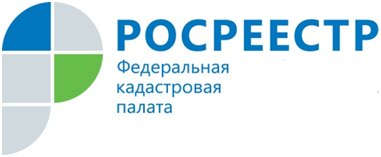 19 сентября состоится «горячая» линия, посвященная электронным сервисам Росреестра19 сентября  2019 года с 10 до 12 часов будет работать «горячая» телефонная линия филиала Кадастровой палаты по Вологодской области по вопросам использования электронных сервисов Росреестра. В рамках «горячей» телефонной линии граждане могут задать интересующие их вопросы, в том числе:что такое Личный кабинет правообладателя и зачем он нужен? как заказать выписку из реестра недвижимости не выходя из дома? как подать документы для осуществления кадастрового учета в    электронном виде?Звонки будут приниматься по номеру телефона 8(8172) 57-26-26.Ждем Ваших звонков!Пресс-служба филиала Кадастровой палаты по Вологодской области